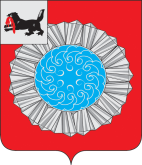 Российская ФедерацияИркутская областьСлюдянский муниципальный район ДУМА СЛЮДЯНСКОГО МУНИЦИПАЛЬНОГО РАЙОНА Р Е Ш Е Н И Ег. СлюдянкаРешение принято районной Думой 25 марта 2021 года. О выполнении мероприятий муниципальной программы «Развитие системы отдыха и оздоровления детей в муниципальном образовании Слюдянский район на 2019-2024 годы» за 2020 годЗаслушав информацию председателя муниципального казенного учреждения «Комитет по социальной политике и культуре Слюдянского муниципального района» Н.Ю. Чудиновой о выполнении мероприятий муниципальной программы «Развитие системы отдыха и оздоровления детей в муниципальном образовании Слюдянский район на 2019 – 2024 годы» за 2020 год, руководствуясь статьей 15 Федерального закона от 06.10.2003 г. N 131-ФЗ "Об общих принципах организации местного самоуправления в Российской Федерации", статьями  31, 48 Устава Слюдянского муниципального района (новая редакция), зарегистрированного постановлением губернатора  Иркутской области от 30.06.2005 г.  №303-п,  				РАЙОННАЯ ДУМА РЕШИЛА:      1.   Отчет о выполнении мероприятий муниципальной программы «Развитие системы отдыха и оздоровления детей в муниципальном образовании Слюдянский район на 2019 – 2024 годы»за 2020 год принять к сведению (Приложение).      2. Разместить решение «О выполнении мероприятий муниципальной программы «Развитие системы отдыха и оздоровления детей в муниципальном образовании Слюдянский район на 2019 – 2024 годы» за 2020 год на официальном интернет – ресурсе администрации Слюдянского муниципального района.Председатель Думы Слюдянскогомуниципального района		                                                              А.В. Николаевот   25.03.2021 г. № 19 – VII рдПриложениек решению районной Думыот   25.03.2021 г. № 19 – VII рдОТЧЕТо выполнении мероприятий муниципальной программы«Развитие системы отдыха и оздоровления детей в муниципальном образовании Слюдянский район на 2016 – 2024 годы» за 2020 год       Развитие системы отдыха и оздоровления детей представляет собой одно из важных направлений государственной политики в социальной сфере. Это обусловлено необходимостью заботы государства и общества о социальной защите детства, создания условий для развития личности ребёнка и укрепления его здоровья.       В целях реализации Стратегии социально-экономического развития Слюдянского муниципального района и предоставления качественных услуг в организации отдыха и оздоровлении     детей      в Слюдянском районе реализуется муниципальная программа «Развитие системы отдыха и оздоровления детей в муниципальном образовании Слюдянский район на 2019-2024 годы».        Целью данной программы является организация отдыха и оздоровления детей.Для достижения поставленной цели необходимо решение следующих задач:1. Создание финансово-экономических, организационных, правовых механизмов, обеспечивающих развитие системы отдыха и оздоровления детей, совершенствование межведомственного взаимодействия в организации отдыха и оздоровления детей.2. Сохранение системы детских оздоровительных учреждений, укрепление их материально - технической базы, обеспечение безопасности жизни и здоровья детей.3. Организация отдыха, оздоровления и занятости детей, находящихся в трудной жизненной ситуации и из семей, нуждающихся в поддержке государства.         Ответственным исполнителем муниципальной программы является Муниципальное казенное учреждение «Комитет по социальной политике и культуре Слюдянского муниципального района». Однако, основным элементом в достижении цели программы является межведомственное взаимодействие, которое строится через создание единого правового поля, порядка финансирования, координацию деятельности, информационное обеспечение и повышение уровня материально-технической базы учреждений, оказывающих услуги по организации оздоровления и отдыха детей. Исходя из этого, соисполнителем муниципальной программы является администрация Слюдянского муниципального района.      Действия исполнителей муниципальной программы в 2020 году были направленны и ориентированы на:-  сохранение и стабилизацию системы детского отдыха и оздоровления в современных условиях; - сохранение и расширение сети детских оздоровительных учреждений; - увеличение числа детей, охваченных организованными формами отдыха; - разработку научно - методических и правовых основ организации отдыха детей в современных условиях;-  организационное, санитарно - медицинское и кадровое обеспечение детских оздоровительных учреждений, повышение эффективности отдыха и оздоровления детей.         Организация безопасного отдыха и оздоровления детей, повышение качества услуг, предоставляемых детскими оздоровительными учреждениями, является приоритетным направлением деятельности Комитета и администрации Слюдянского муниципального района.        На основании Соглашения №05-53-239/20-17 от 14.02.2020г. о  предоставлении из областного бюджета в 2020 году субсидии местным бюджетам из областного в целях софинансирования расходных обязательств органов местного самоуправления муниципальных образований Иркутской области по вопросам местного значения по организации отдыха детей в каникулярное время на оплату стоимости набора продуктов питания в лагерях с дневным пребыванием детей, организованных органами местного самоуправления муниципальных образований Иркутской области бюджету Слюдянского муниципального района  в соответствии с лимитами бюджетных обязательств было выделено 2 381 580,00 (два миллиона триста восемьдесят одна тысяча пятьсот восемьдесят) рублей.В целях организации и проведения летней оздоровительной кампании 2020г. в детских оздоровительных лагерях было заключено 6 контрактов с Министерством социального развития, опеки и попечительства Иркутской области на общую сумму 16 265 880,00 р. Учреждениями получен аванс в размере 30% от общей суммы, что составляет 4 879 764,00 р. Из этой суммы на подготовку к летней оздоровительной кампании было потрачено 2 360 531,96 р. Сумма на обеспечение заявки и контракта составила 950 720,40р. Из средств местного бюджета на подготовку у летней оздоровительной кампании ДОЛ «Солнечный» и «Юный Горняк» потрачено 949 578,64 р.В 2020 году на базе образовательных учреждений планировалась работа   16 лагерей дневного пребывания с общим охватом 1010 детей.На   организацию детского питания в оздоровительных лагерях с дневным пребыванием детей (стоимость продуктов питания) из областного бюджета было выделено 2061,61,5 тыс. рублей.Работа лагерей с дневным пребыванием детей на базе образовательных учреждений ввиду распространения новой коронавирусной инфекции и введения режима самоизоляции на территории Иркутской области в 2020г. в соответствии с Приказом МКУ «Комитета по социальной политике и культуре Слюдянского муниципального района» №136-од от 29.06.2020г. не осуществлялась.Одним из приоритетных направлений летней оздоровительной кампании 2020 года обозначена деятельность образовательных организаций по достижению полноты охвата организованными формами несовершеннолетних, состоящих на учете в ГДН ОМВД России по Слюдянскому району, в КДН и ЗП, проживающих в семьях, находящихся в социально опасном положении, малообеспеченных семьях.Досуговой деятельностью в рамках реализации малозатратных форм (он-лайн мастер-классы, он-лайн тренировочные сборы, виртуальные кружки, литературные клубы и др. мероприятия) охвачен 1533 ребенка. На основании Протокола № 1 заседания межведомственной комиссии по организации отдыха, оздоровления и занятости детей и подростков от 05.08.2020 г. принято решение: в связи с ростом заболеваемости, в том числе среди несовершеннолетних, организацию работы трудовых бригад на территории Слюдянского района отложить до стабилизации эпидемической обстановки и снятия ограничений. Так с возобновлением учебного процесса с 14.09 по 02.10 171 подросток в возрасте с 14 до 18 лет в июне был временно трудоустроен, совместно с ЦЗН их труд был оплачен. Для этих целей из местного бюджета выделено 480 000 руб. Реализация мероприятий Программы «Развитие системы отдыха и оздоровления детей в муниципальном образовании Слюдянский район» на 2019-2024 годы позволило закрепить положительную динамику развития системы отдыха и оздоровления детей и повысить качество предоставляемых услуг в сфере оздоровления и отдыха детей.  Председатель Комитета посоциальной политике и культуре                                                        Н.Ю. Чудинова